 ПонедельникВторникСредаЧетвергПятницаСубботаВоскресенье1. День пожилых людей234. Всемирный день животных5 Рязанова Соня, День учителя.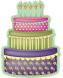 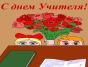 6789101112131415 161718192021Мамаева Лиза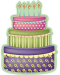 222324252627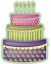 Дейс Виола28293031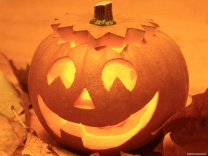 Helloween